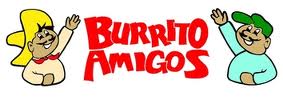 Hey – Allan’s Springing for Dinner!Please choose a burrito from the menu below, fill out the order form at the bottom and return to me by Tuesday the 26th at 3:00.  Pop and water will be provided as well.I will be placing the order Tuesday afternoon, so don’t delay or you will be very hungry Thursday night!Wet Burrito - Rolled in 12" flour tortilla with rice, beans, tomato,
          cilantro, onion & meat, smothered in molé (enchilada sauce) &
          melted cheese with chips on the side. Meat choices: CHICKEN,
          SHREDDED BEEF, CARNE ASADA (beef steak), CARNITAS
          (pork) & ADOBADA (pork)  VEGGIE.........6.50        ..................7.40 
Amigos Burrito - BIG, tasty burrito loaded with lettuce, cheese
          sour cream, beans, tomatoes, cilantro, onions and meat. Meat
          choices: CHICKEN, SHREDDED BEEF, CARNE ASADA (beef
          steak), CARNITAS (pork) & ADOBADA (pork).......................5.60 
Basic Burrito - Features meat, beans, onions, tomatoes, cilantro & 
          guacamolé. Meat choices: CHICKEN, SHREDDED BEEF, CARNE
          ASADA (beef steak), CARNITAS (pork) & ADOBADA (pork)
                                                                                  ....................................4.80 
Chilé Relleno Burrito - Chilé relleno, molé, cheese & beans.......5.95 
Chilé Verdé Burrito - Chilé Verdé pork, beans & cheese.............5.60 
Fish Burrito - lettuce, cheese, sour cream, beans, tomato, cilantro
          onion & fried fish............................................................................................5.75 
Lengua Burrito - Beans, onion, tomato, cilantro, guacamolé &
           lengua (beef tongue)...................................................................................5.75 
Shrimp Burrito - Shrimp, rice, cheese, shredded cabbage, onion
           bell pepper, cilantro & special sauce.  JR.......4.55    .................5.95*****************************************************************************************************Name__________________________________________________Burrito order with subtractions and/or additions: